Publicado en Barcelona el 20/01/2022 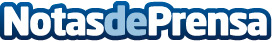 POLARIS DATA recuerda que el 7 de marzo es la fecha límite para implementar planes de igualdad El 7 de marzo fecha límite para implementar los planes de igualdad para las empresas de más de 50 trabajadoresDatos de contacto:EDEON MARKETING SLComunicación · Diseño · Marketing931929647Nota de prensa publicada en: https://www.notasdeprensa.es/polaris-data-recuerda-que-el-7-de-marzo-es-la Categorias: Nacional Derecho Sociedad Cataluña Recursos humanos http://www.notasdeprensa.es